Conflict of Interest SystemMTM Program ProductSoftware Requirements SpecificationVersion 0.33/23/2022Template Version 3.5Standard Version Number: 3.5Standard Version Date: March 10, 2018Version HistoryTemplate Version HistoryMontana Tech Software Engineering Students:These Montana Tech Method software engineering standards encapsulate Dr. Ackerman’s decades of experience in the software industry, the IEEE software engineering standards, and many suggestions from various texts. They have gone through many revisions and additions over the last several years. They are part of your software engineering studies so that (1) you may have the experience of developing software to a standard (which you may find you need to do if you take a job that requires high reliability software), and so that (2) you will have the experience of developing high quality software. You are also invited to participate in the continuing evolution of these standards by studying them critically and making suggestions for their improvement and correction.TABLE OF CONTENTS1	Introduction	61.1	Software Purpose and Scope	61.2	Document Purpose and Contents	61.3	Definitions, Acronyms, Abbreviations and References	71.3.1	Definitions	71.3.2	Acronyms and Abbreviations	81.3.3	References	82	General Factors	92.1	Product Perspective	92.2	Environmental Conditions	92.3	User Characteristic	112.4	Dependencies	122.5	Assumptions	123	Use Cases	133.1	Etrieve Forms Actor	133.2	Etrieve Forms Use Cases	133.2.1	Aid In Conflict Management	133.2.2	Create Form	143.2.3	Admin Signature	153.2.4	Auditor Signature	163.3	COI System Actor	173.4	COI System Use Cases	173.4.1	Dashboard Use Case	173.4.2	Current fiscal year progress report	183.4.3	Report	194	Specific Requirements	204.1	Functional Requirements	204.2	Quality Attributes	204.2.1	Availability	214.2.2	Human Factors	214.2.3	Usability	214.2.4	Performance	214.2.5	Security	214.2.6	Reliability	214.2.7	Maintainability	214.2.8	Enhanceability/Extendibility	214.2.9	Portability	214.2.10	V&V Activities	214.2.11	Adaptability	214.3	Non-Functional Requirements Which Are Not Quality Attributes	214.3.1	External Interface Requirements	224.3.2	Development Environment	224.3.3	Delivery Environment	224.3.4	Design Constraints	224.3.5	Database	224.3.6	Deliverable Items, Dates and Conditions	234.3.7	Cost	234.3.8	Standards	235	Future Enhancements	23Appendices	24Appendix B: Analysis Models	24Appendix C: Data Dictionary	24Appendix D: Report Specification	25Appendix E: Business Rules	26Appendix F: Sample User Interface	27Appendix G: Issues	27Table of FiguresFigure 2.1 COI System Ecosystem Map	10Figure 2.2 COI System Context Diagram	11Figure 0.1Conflict Management Plan State Transition Diagram	24Table of TablesTable 1.1 Definitions	7Table 1.2 Acronyms	8Table 2.1 Etreive Forms User Classes	12Table 2.2 COI System User Classes	12Table 0.1Business Rules	27IntroductionThis section provides an overview of the Conflict of Interest (COI) System, the purpose of this document, and definitions, acronyms and references related to conflicts of interest. Software Purpose and ScopeThe purpose of the Conflict of Interest System (COI) System is to help the Research Office handle conflicts of interest for Montana Technological University (subsequently known as Montana Tech). For Montana Tech affiliated members who fall under the COI policy, the COI System is an interactive user interface, storage, and reporting system that will reduce user and staff input to less than 40 hours per year, guarantee a 95% or better completion rate for all faculty and staff, and generate annual reports. Unlike the previous systems used by the research office, this system accurately collects statistics, chooses correct recipients, saves time, educates users on the COI policy, and generates reports.Document Purpose and ContentsThe purpose of this Software Requirements Specification (SRS) is to give readers an understanding of Montana Tech’s goals and needs for a COI System. It provides a guide for future developers on the desired features, functionality and behaviors of the COI System. This document can be used to design tests to ensure an implementation behaves as intended. Customers sometimes find sample interfaces easier to understand than documents such as this SRS. Sample user interfaces demonstrate one way that the software could appear. This document goes further to tell precisely what functionality is needed. This document does not attempt to tell how this software should be implemented except in those cases where the customers want the application to be developed in a particular way. Deciding exactly what a system should do, before deciding how it will do it, reduces development time considerably.This SRS was developed by students in Software Requirement and Specification (ESOF 328), in the Spring 2022 at Montana Tech. It has been developed in part by faculty members, administrative personal and students. Thanks goes to Angela Lueking, Jill Yoder, Muhammad Abdul Basit UR Rahim, Trevor Osborne, and Ryan Hessler. The main audience of this document are the clients as well as the developers that will use this document to implement the system.Definitions, Acronyms, Abbreviations and ReferencesThis section defines technical terms used in this document, as well as the expansions of acronyms and abbreviations, and important references. DefinitionsThis subsection contains definitions of terms used in this document. Table . DefinitionsAcronyms and AbbreviationsAcronyms and abbreviations found in this document are included in this subsection. Table . AcronymsReferencesReferences relevant to the Conflict of Interest System are given in this subsection. Banner https://www.ellucian.com/solutions/ellucian-banner-human-resourcesConflict of Interest and Financial Disclosure Policy (1998), Montana Technological University, https://www.mtech.edu/research/files/conflict-interest-financial-disclosure.pdfConflict of Interest Disclosure Statement and Certification Portal, Montana Technological University, https://mtlbsso.mtech.edu/idp/profile/cas/login?execution=e1s1Etrievehttps://www.softdocs.com/etrieveMontana Technological University Faculty/Staff Handbook https://www.mtech.edu/facultystaff/fac-staff-handbook-acc.pdfGeneral FactorsA high-level overview of what the COI System will do, its running environment, who will use it, its dependencies, and assumptions made about it are included in this section. Product PerspectiveThis system is meant to serve as a replacement to the current COI process.  In addition, this project will be dependent on the Etrieve, Banner and Single Sign-On systems of Montana Tech. Product Functions to handle Conflicts of Interests. Etreive COI forms will:Educate: Etrieve forms will educate users on what is a conflict of interest, the importance of disclosing conflicts, and the consequences of not properly disclosing information on the form.Create: Etrieve forms will enable People of Interest to complete, sign, and submit COI forms online, approving the document with their digital signature.Sign forms: Etrieve forms will allow certain individuals to sign off on COI and management plan formsThe COI System will:Manage forms: The system will aid Research Office personnel to easily see the status of all COI forms. Aid in conflict management: The system will aid Research Office personnel to easily see who has potential conflicts, the status of those conflicts, and to record how those conflicts will be managed. Filter: Filter completed COI forms into distinct bins that can be reviewed by the Research Office.Report: The system will generate yearly reports on the data gathered from the signed COI forms to submit to Montana Tech’s Board of Regents. Status reports can also be made at any time. Environmental ConditionsThe Montana Board of Regents requires the submission of annual conflict of interest reports from each of its universities, including Montana Tech.  Banner holds the information necessary to uniquely identify employees and graduate students engaged in research. Etrieve will be used to create and complete COI and management plan forms.  Microsoft Outlook is the most likely tool to be used to distribute COI forms as each employee and student has their own unique email address. COI System authorization will be Montana Tech’s Single Sign-On (SSO) System. Figure 2.1 COI System Ecosystem Map shows the interactions of the COI System. Figure 2.2 COI System Context Diagram shows the context in which the COI System will operate. 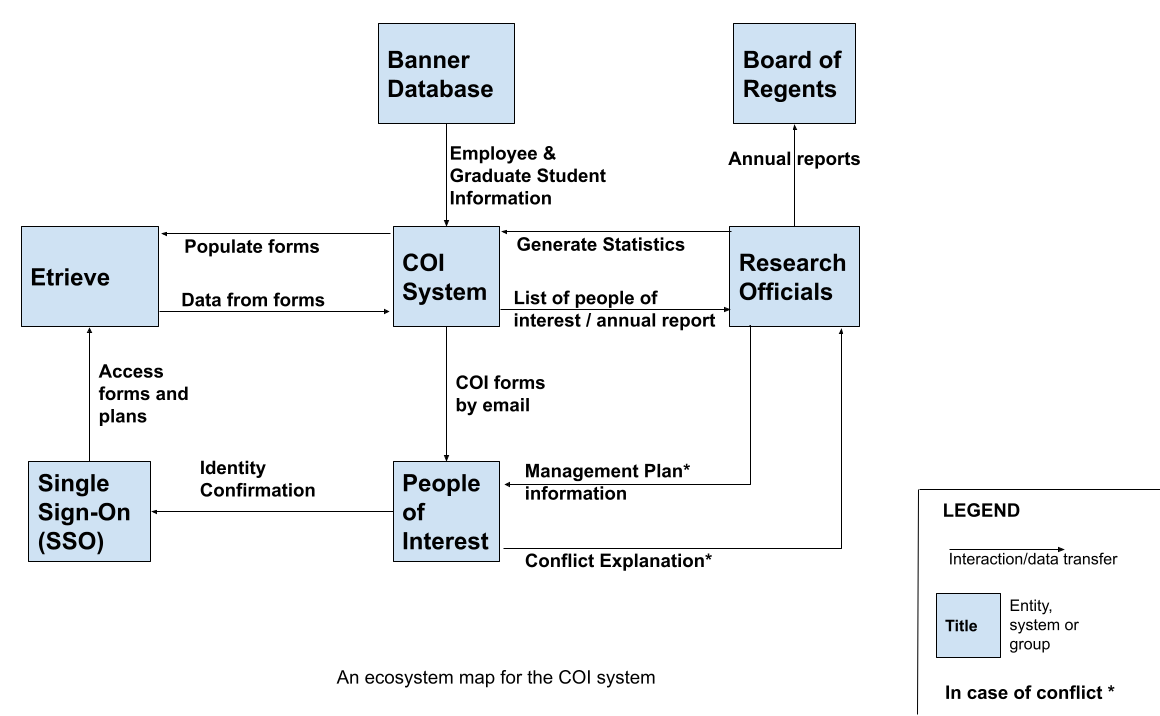 Figure . COI System Ecosystem MapI expect People of Interest to only interact with the Etrieve forms, not with the COI System. Are two context diagrams needed: one for Etreive Forms and another for the COI System? 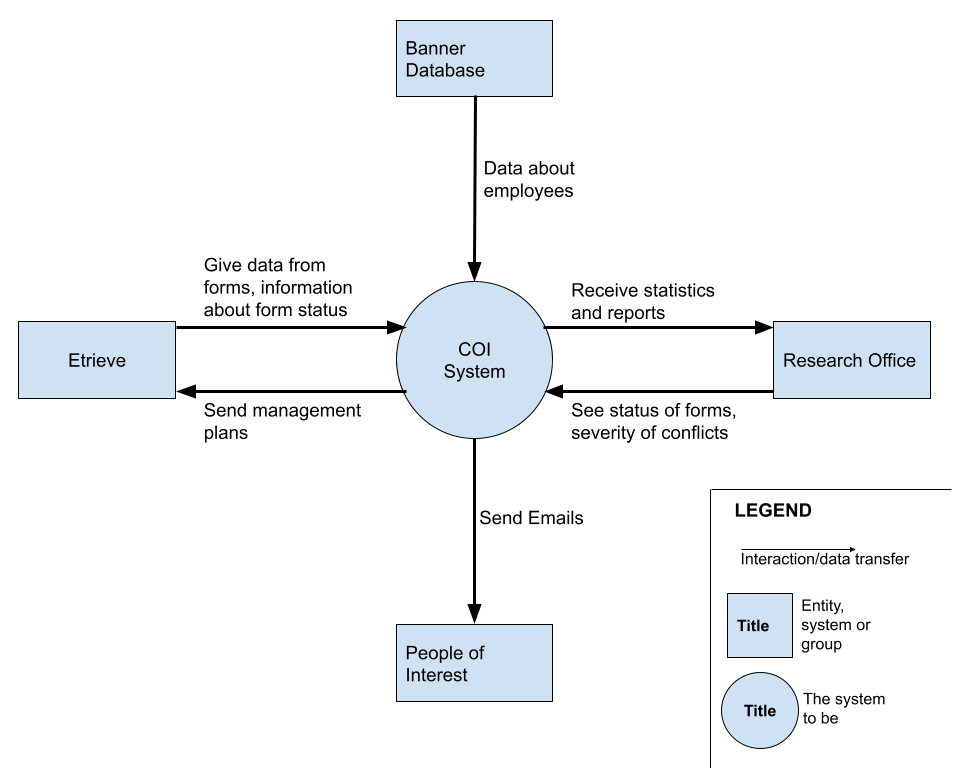 Figure . COI System Context DiagramUser CharacteristicThree types of users are involved in handling conflicts of interests. Some of these users interact with Etrive Forms (see Table 2.1 Etreive Forms User Classes), while others interact with the COI System (see Table 2.2 COI System User Classes). Although the system will generate reports for the Board of Regents to comply with state laws, the Board of Regents will never interact with the system directly or indirectly.  They will only receive the report the system generates.  As such, they are not represented in the table.Table . Etreive Forms User ClassesTable . COI System User ClassesDependenciesThe COI System is dependent on Etreive through which all COI forms and conflict management plans will be populated and signed. After their completion, these forms will be stored in the COI System, from which Admins can view them and general statistics and reports. The COI System is dependent on the Single Sign-On System, of Montana Tech. The system will be dependent on Banner for the legal names of employees and graduate students engaged in research. AssumptionsSome assumptions for this system are: Auditors consists of the Vice Chancellor of Research and anyone who is allowed to sign on their behalf.People of Interest are employees with greater than one-half FTE or graduate students engaged in research.All actual conflicts of interest will be managed by the Research Office. The COI System will not manage conflicts, it simply stores information on conflicts and how those conflicts will be managed. This system will be available on any computer with a modern web browser and Internet connectivity.The Chancellor and Vice Chancellor of Research are unable to sign off on their own COI forms.  Therefrom, someone at the University of Montana in Missoula needs to sign off on their forms. This is why there is an Auditor user class. Use CasesThis subsection contains use cases of the proposed system. Some of these use cases are implemented as part of Etrieve Forms, while others are for the COI System. Three types of users are involved in handling conflicts of interests. Some of these users interact with Etrive Forms (see Table 2.1 Etreive Forms User Classes), while others interact with the COI System (see Table 2.2 COI System User Classes). Etrieve Forms ActorThis section lists the actors that will interact with the Etrieve Forms, along with the interactions that these actors may perform. An actor is a person, or other entity external to the software system, who may interact with the proposed system to accomplish tasks.Table 3.1 Actors TableEtrieve Forms Use CasesThe following use cases outline, from a user’s point of view, the Etrieve Forms behavior as it responds to user interactions. Each use case is represented as a sequence of steps, beginning with a user’s goal, and ending when that goal is fulfilled, or the user has exited the use case. Aid In Conflict ManagementCreate FormAdmin SignatureAuditor SignatureCOI System ActorThis section lists the actors that will interact with the Etrieve Forms, along with the interactions that these actors may perform. Table 3.1 Actors TableCOI System Use CasesThe section outlines, from a user’s point of view, the COI System behavior as it responds to user interactions. Dashboard Use CaseCurrent fiscal year progress reportReportSpecific RequirementsThe following section contains all of the requirements for the COI System.  The detailswithin this section are defined as individual, specific requirements.  Each requirement istagged with a priority to indicate its importance.  In order from least importance to mostimportance, the possible priority levels are: low, medium, high, and critical. Eachrequirement is clearly identified for tracking.Functional Requirements[This subsection should specify how the software product will react to every possible input situation.  It describes all the actions that must take place in the software in response to every input. Pertinent changes in the environment are considered to be inputs.Care must be taken to avoid dropping into design details. In the user cannot directly experience the effect of a requirement it probably crossed the line into design.Functional requirements should be logically grouped. Each group should have a short, unique (within the SRS) abbreviation and a number. The word processing section number will probably change as the SRS is developed.For each identified requirement an optional rationale for that requirement may be given.Most modern software should provide at least a modicum of user help. For very complex applications in situ help may be supplemented by a user’s manual (or manual page) but for many simple applications comprehensive in situ help is sufficient.]Quality Attributes[This subsection specifies criteria used to judge the operation of a system, rather than specific behaviors of the system. Specify the specific behavior of the system in the functional requirements.]Availability Human Factors [Not everyone has the same inherent mental and physical capabilities vis-à-vis a given computer application. For example if sound is part of the application, will other clues be given that will enable a hard of hearing user to use the proposed application as well as person with normal hearing; similarly for color blindness. Define these factors, if necessary, with validation criteria.]Usability Performance Security Reliability [Reliability is specified as mean-time-to failure of an operational item. An operational profile must be specified.]MaintainabilityEnhanceability/Extendibility [If the future it might be necessary to change the Functional requirements in specified ways, what is the maximum estimated effort required to make such changes and what is the rationale for this estimate?]Portability [If in the future it might be necessary to change the above Development or Delivery Environments (DV or DL) to other specified environments, what is the maximum estimated effort required to implement such changes and what is the rationale for this estimate]V&V Activities Adaptability [If it is specified that in the future it might be necessary to change any of the above Non-Functional requirements, what is the maximum estimated effort required to implement such changes and what is the rationale for this estimate.]Non-Functional Requirements Which Are Not Quality Attributes[This subsection specifies non-functional criteria such as platform, deployment, interface, design and document requirements. If there is not a document describing project requirements, those requirements (cost, schedule, etc.) can be placed here.]External Interface Requirements Hardware Software Communications Development Environment Delivery Environment Site [This subsection should specify any requirements for installation or operation of the software that might change the pre-existing configuration of the user site.]Operations [This subsection should specify normal and special operations required by the user to include:Various modes of operation within the user organizationPeriods of interactive operations and unattended operationsData processing support functionsBackup and recovery operation.]Design Constraints [Sometimes a client will require certain design constraints, for example the use of a certain system configuration or the use of particular algorithm. Such constraints are described in this subsection.]Database [This optional subsection specifies requirements for any database to be developed as part of the product.  The information in this section may  include:Types of information to be storedTable attributes (queried, supporting, updated)Frequency of accessAccessing capabilities and requirementsData elements and file descriptorsRetention requirements for data.]Take care to avoid design details. Unless so requested by the client, this section should only contain as much information about saved data as is necessary to fully document any of the requirements given above.]Deliverable Items, Dates and Conditions Cost Standards Future Enhancements [This section should describe any future enhancements that are contemplated at the time this SRS completed. If there is no known possibility that this product will be enhanced in the future this section should read : It is not expected that there will be any future enhancements to this product.]Appendices[In some cases, it is helpful to move items out of the main portion of the Software Requirements and Specification Document. These items can appear here. Alternatively, move these items into the main part of the document.]Appendix B: Analysis Models	Models help to clarify the requirements. The following model shows the states of a conflict management plan and the events that take the plan from one state to another.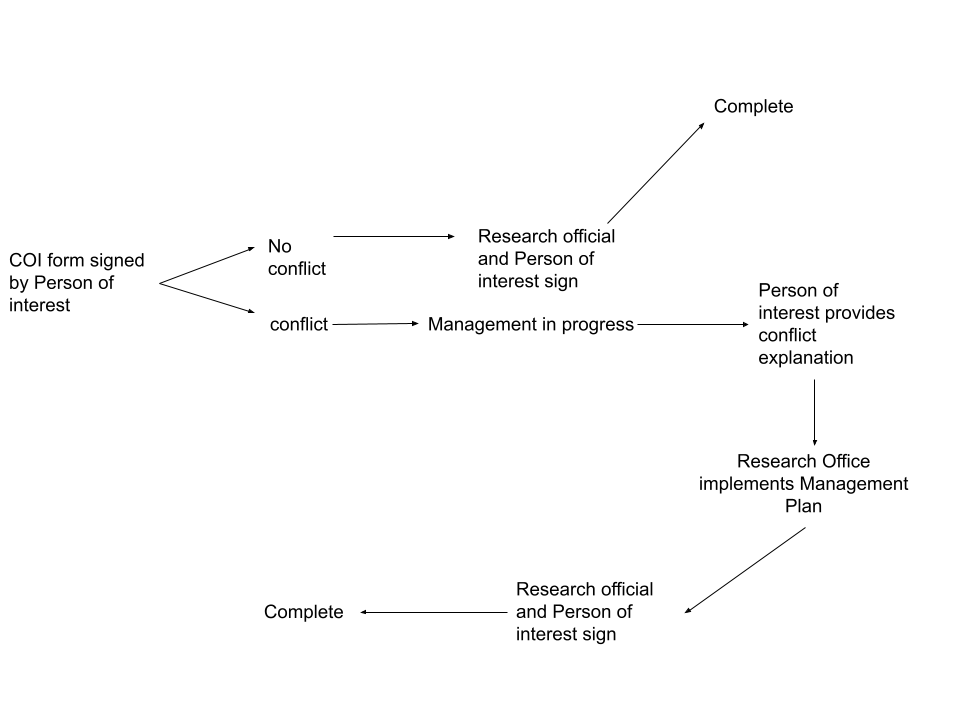 Figure .Conflict Management Plan State Transition DiagramAppendix C: Data Dictionary[The data dictionary defines the composition of data structures and the meaning, data type, length, format, and allowed values for the data elements that make up those structures. In many cases, storing the data dictionary as a separate artifact, rather than embedding it in an SRS is beneficial. This also increases its reusability potential in other projects. List data items alphabetically. Make each name a bookmark so each time the name occurs in this SRS it can be link to this entry via a hyperlink. Choose names with care. The expectation is that these names will persist in the design and implementation.]Appendix D: Report Specification[This optional appendix contains descriptions of reports that the system needs to generate. Many applications involve generating reports from one or more databases, files or other information sources. Exploring the content and format of the reports needed is an important aspect of requirements develop. Describe the contents and layouts of each report, including changes being made in an existing version of the report. Indicate the conditions that will trigger generating the report (e.g., manual or automatic) the timing of report generation, and the disposition of the report, such as to whom it is sent or where it is stored.Use the following template to document business rules.If appropriate, provide a mock-up or a sample of the report, or an illustration of a similar existing report, showing the desired layout. ]Appendix E: Business RulesSeveral business rules relevant to the COI System are identified in this appendix. Table .Business RulesAppendix F: Sample User Interface [If a sample user interface exists, place it here. Make it clear that this user interface is only an example. If something is required in the user interface, state that earlier in this document.]Appendix G: Issues [This optional appendix is a dynamic list of the open requirements issues that remain to be resolved, including TBDs, pending.]VersionDateAuthors Comment0.12/18/2022Students of Req & Spec, Spring 2022 - Nathan Blakenship, Matthew Gallagher, Tucker Kane, Brandon MitchellIntroduction: business objectives, vision, context, environment0.23/4/2022Same as aboveGeneral factors: functions/features, users0.33/23/2022Same as aboveIncorporate Etrieve into handling conflicts, added use cases and other detailsVersionDateAuthors Comment3.07/21/2012Frank AckermanInitiating standards versions3.18/2/2012Frank AckermanSome non-functional requirements definitions. Added Adaptability, Enhanceability, and Portability3.21/17/2013Frank AckermanAdded usability comment3.3 3/6/2013Frank AckermanAdded a bit more explanatory text and final section 8.3.53/10/2018Celia SchahczenskiChanged format of dates, rearranged, renamed items, removed Illustrative Use Cases, increased some explanations, added appendices including data and report sections.Conflict of interest and financial disclosureOccurs “…when there is a potential divergence between the employee’s private interests and professional obligations to Montana Tech, such that an independent observer might reasonably question whether the employee’s professional actions or decisions could be influenced by considerations of personal gain (financial or otherwise).” From the Conflict of Interest and Financial Disclosure policyStatus of COI formCOI forms can have one of the following distinct statuses:Not Started: The Person of Interest has not started or modified their form.In Progress: The Person of Interest has made changed to their form but hasn’t submitted it yet.Submitted: The Person of Interest has signed and submitted the form for review by the Admins.Pending: A management plan has been created for one or more conflicts, but the Person of Interest has not yet signed their management plan (see the “Created” status of the management plan below). Complete: The form has been reviewed and signed by an Admin or Auditor.Status of management planManagement plans can have one of the following distinct statuses:No Plan Needed: No conflict exists, so no plan is needed.In Review: Form is either being reviewed or created by Admins.Created: The form was created by the COI system or the Admins and exists.Signed: The form has been signed by the Person of Interest.Complete: The form has been signed by both the Person of Interest and an Admin or Auditor.BinsEach completed COI form will be put into one of the following “bins” for filtering by the Admins:No ConflictMinor ConflictMajor ConflictCOIConflict of InterestFTEFull-Time Equivalent, a designation of workload for faculty members or students. For faculty members, 1.0 FTE = 40 hours. For students during the academic year, 1.0 FTE = 20 hours.    PoIPerson of Interest, anyone who will be using the COI System to sign a conflict of interest formSRSSoftware Requirements Specification, term used for this documentSSOSingle Sign-On, the secure login system commonly used for Montana Tech applicationsUser ClassDescriptionAuditorIndividual at the University of Montana who can sign off on COI forms of Montana Tech administrators.  The only interaction with the system of these external individuals is to sign COI forms. These people will never be Admins or a Person of Interest. Person of InterestThis is anyone who is required to complete a COI form.  The person completes and submits COI forms, as well as providing an explanation for any conflicts. (Note that an Admin user will also be a Person of Interest, as Admins need to sign COI forms as well.)User ClassDescriptionAdminIndividuals in the Research Office that can review other’s forms, their status, the severity of their conflict (if one exists), and sign off on forms.  They will also be able to generate status reports and reports to comply with state law.Primary ActorUse CasesAuditorSign certain COI formsPerson of InterestCreate FormAid in Conflict ManagementCreated By:Brandon MitchellLast Updated By:ClassDate Created:March 6, 2022Date Last Updated:March 23, 2022Actors:Person of InterestPerson of InterestPerson of InterestDescription:When a user has indicated a possible conflict of interest exists, the system will generate a management plan tailored to them and their situation.When a user has indicated a possible conflict of interest exists, the system will generate a management plan tailored to them and their situation.When a user has indicated a possible conflict of interest exists, the system will generate a management plan tailored to them and their situation.Preconditions:The user is currently filling out a COI form.The user indicated a possible conflict of interest exists.The user is currently filling out a COI form.The user indicated a possible conflict of interest exists.The user is currently filling out a COI form.The user indicated a possible conflict of interest exists.Postconditions:A tailored management plan exists for the user.A tailored management plan exists for the user.A tailored management plan exists for the user.Normal Flow:1.0 Generate a management planThe user selects possible conflicts from a list.The system prompts for an explanation.The user provides an explanation or supporting documentation.The system receives their input and asks, “Is there anything else we need to know?” as a catch all.The user provides additional details.The system receives their input.The user signs and submits the form.The system receives their form and informs them.The system generates a default management plan based on the user input and informs the user.The user signs their management plan.The system records their signature.1.0 Generate a management planThe user selects possible conflicts from a list.The system prompts for an explanation.The user provides an explanation or supporting documentation.The system receives their input and asks, “Is there anything else we need to know?” as a catch all.The user provides additional details.The system receives their input.The user signs and submits the form.The system receives their form and informs them.The system generates a default management plan based on the user input and informs the user.The user signs their management plan.The system records their signature.1.0 Generate a management planThe user selects possible conflicts from a list.The system prompts for an explanation.The user provides an explanation or supporting documentation.The system receives their input and asks, “Is there anything else we need to know?” as a catch all.The user provides additional details.The system receives their input.The user signs and submits the form.The system receives their form and informs them.The system generates a default management plan based on the user input and informs the user.The user signs their management plan.The system records their signature.Alternative Flows:1.1 Remove Conflicts (branch after step 1)The user decides to remove all possible conflicts.The system updates the form to match their input.The user signs and submits the form.The system receives their form and informs them. 1.3 Complicated Conflicts (branch after step 8)The user has complicated conflicts and a form cannot be generated.The system forwards their form to the Admins to manually create management plan.The Admins adds the Person of Interest’s form to the system.The system informs the Person of Interest their management plan is ready.Return to step 10. 1.1 Remove Conflicts (branch after step 1)The user decides to remove all possible conflicts.The system updates the form to match their input.The user signs and submits the form.The system receives their form and informs them. 1.3 Complicated Conflicts (branch after step 8)The user has complicated conflicts and a form cannot be generated.The system forwards their form to the Admins to manually create management plan.The Admins adds the Person of Interest’s form to the system.The system informs the Person of Interest their management plan is ready.Return to step 10. 1.1 Remove Conflicts (branch after step 1)The user decides to remove all possible conflicts.The system updates the form to match their input.The user signs and submits the form.The system receives their form and informs them. 1.3 Complicated Conflicts (branch after step 8)The user has complicated conflicts and a form cannot be generated.The system forwards their form to the Admins to manually create management plan.The Admins adds the Person of Interest’s form to the system.The system informs the Person of Interest their management plan is ready.Return to step 10. Exceptions:None.None.None.Includes/Extends:Includes Create Form use case.Includes Create Form use case.Includes Create Form use case.Priority:CriticalCriticalCriticalFrequency of Use:Used whenever a Person of Interest indicates a possible conflict exists.Used whenever a Person of Interest indicates a possible conflict exists.Used whenever a Person of Interest indicates a possible conflict exists.Business Rules:None.None.None.Special Requirements:None.None.None.Assumptions:Assumes the “Lego blocks” idea is possible and can be implemented.An Auditor may sign off on a management plan if needed.We are assuming that the Admins will not want to review the management plan before it is sent out to the Person of Interest.Assumes the “Lego blocks” idea is possible and can be implemented.An Auditor may sign off on a management plan if needed.We are assuming that the Admins will not want to review the management plan before it is sent out to the Person of Interest.Assumes the “Lego blocks” idea is possible and can be implemented.An Auditor may sign off on a management plan if needed.We are assuming that the Admins will not want to review the management plan before it is sent out to the Person of Interest.Notes and Issues:A management plan requires the signature of the Person of Interest and the signature of an Admin to be considered complete.A management plan requires the signature of the Person of Interest and the signature of an Admin to be considered complete.A management plan requires the signature of the Person of Interest and the signature of an Admin to be considered complete.Created By:Nathan BlankenshipLast Updated By:ClassDate Created:03/21/2021Date Last Updated:3/23/2021Actors:Person of Interest Person of Interest Person of Interest Description:User fills out, submits, and signs a COI formUser fills out, submits, and signs a COI formUser fills out, submits, and signs a COI formPreconditions:The User needs to complete a COI formThe User needs to complete a COI formThe User needs to complete a COI formPostconditions:User’s form is complete User has signed their completed formUser’s form is complete User has signed their completed formUser’s form is complete User has signed their completed formNormal Flow:1.0 Create FormUser visits the system from the annual emailUser is directed to MTech Single Sign-On, where they log inUpon successful login, user is informed of their rights and responsibilities in disclosing COIs through the terms of Service.After agreeing to the terms of service, user has access to the COI form.User fills out the form honestly.User signs the form as confirmation.1.0 Create FormUser visits the system from the annual emailUser is directed to MTech Single Sign-On, where they log inUpon successful login, user is informed of their rights and responsibilities in disclosing COIs through the terms of Service.After agreeing to the terms of service, user has access to the COI form.User fills out the form honestly.User signs the form as confirmation.1.0 Create FormUser visits the system from the annual emailUser is directed to MTech Single Sign-On, where they log inUpon successful login, user is informed of their rights and responsibilities in disclosing COIs through the terms of Service.After agreeing to the terms of service, user has access to the COI form.User fills out the form honestly.User signs the form as confirmation.Alternative Flows:1.1 Create from Single Sign-OnUser visits the system from MTech Single Sign-On1.2 User decides to save the partially completed form, and complete it later1. User fills out the form partially, then indicates they would like to stop editing2. System prompts confirmation, saves the form and exits.3. User returns to the system, either through another email prompt or via Single Sign-On4. System stores the unfinished form1.1 Create from Single Sign-OnUser visits the system from MTech Single Sign-On1.2 User decides to save the partially completed form, and complete it later1. User fills out the form partially, then indicates they would like to stop editing2. System prompts confirmation, saves the form and exits.3. User returns to the system, either through another email prompt or via Single Sign-On4. System stores the unfinished form1.1 Create from Single Sign-OnUser visits the system from MTech Single Sign-On1.2 User decides to save the partially completed form, and complete it later1. User fills out the form partially, then indicates they would like to stop editing2. System prompts confirmation, saves the form and exits.3. User returns to the system, either through another email prompt or via Single Sign-On4. System stores the unfinished formExceptions:E.1 Terms and Conditions are not agreed to.If for any reason a POI chooses not to accept the systems Terms of Service, the system will deny the user access to sign the formE.1 Terms and Conditions are not agreed to.If for any reason a POI chooses not to accept the systems Terms of Service, the system will deny the user access to sign the formE.1 Terms and Conditions are not agreed to.If for any reason a POI chooses not to accept the systems Terms of Service, the system will deny the user access to sign the formIncludes/Extends:NoneNoneNonePriority:ImperativeImperativeImperativeFrequency of Use:HighHighHighBusiness Rules:BR-1, BR-2, BR-4BR-1, BR-2, BR-4BR-1, BR-2, BR-4Special Requirements:The COI forms of the Vice Chancellor of Research, Chancellor, Provost, and possibly others, must be signed by the appropriate person at the University of Montana.The COI forms of the Vice Chancellor of Research, Chancellor, Provost, and possibly others, must be signed by the appropriate person at the University of Montana.The COI forms of the Vice Chancellor of Research, Chancellor, Provost, and possibly others, must be signed by the appropriate person at the University of Montana.Assumptions:NoneNoneNoneNotes and Issues:NoneNoneNoneCreated By:Tucker KaneLast Updated By:ClassDate Created:03/21/2022Date Last Updated:3/23/2022Actors:AdminAdminAdminDescription:User uses Etreive Forms to sign off on completed COI forms.User uses Etreive Forms to sign off on completed COI forms.User uses Etreive Forms to sign off on completed COI forms.Preconditions:A Person of Interest has completed their COI form and that form is ready for approval.A Person of Interest has completed their COI form and that form is ready for approval.A Person of Interest has completed their COI form and that form is ready for approval.Postconditions:The COI form for the user has been approved or rejected.The COI form for the user has been approved or rejected.The COI form for the user has been approved or rejected.Normal Flow:Sign COI formThe user is presented a COI form that needs approval. The user looks over the form, signs or rejects it and submits it to the system.The system informs the user that the form is signed. Sign COI formThe user is presented a COI form that needs approval. The user looks over the form, signs or rejects it and submits it to the system.The system informs the user that the form is signed. Sign COI formThe user is presented a COI form that needs approval. The user looks over the form, signs or rejects it and submits it to the system.The system informs the user that the form is signed. Alternative Flows:NoneNoneNoneExceptions:NoneNoneNoneIncludes/Extends:NoneNoneNonePriority:CriticalCriticalCriticalFrequency of Use:Used whenever a specific Person of Interest (may also be administrator) indicates a possible conflict exists.Used whenever a specific Person of Interest (may also be administrator) indicates a possible conflict exists.Used whenever a specific Person of Interest (may also be administrator) indicates a possible conflict exists.Business Rules:BR-1, BR-3, BR-4, BR-5BR-1, BR-3, BR-4, BR-5BR-1, BR-3, BR-4, BR-5Special Requirements:None.None.None.Assumptions:Assume that Auditors signatures will take place as part of the COI system.Assume that Auditors signatures will take place as part of the COI system.Assume that Auditors signatures will take place as part of the COI system.Notes and Issues:None.None.None.Created By:Tucker KaneLast Updated By:ClassDate Created:03/21/2022Date Last Updated:3/23/2022Actors:AuditorAuditorAuditorDescription:User uses Etreive Forms to sign off on select conflicts of interest, such as the Chancellor, the Vice Chancellor of Research, and the Provost.User uses Etreive Forms to sign off on select conflicts of interest, such as the Chancellor, the Vice Chancellor of Research, and the Provost.User uses Etreive Forms to sign off on select conflicts of interest, such as the Chancellor, the Vice Chancellor of Research, and the Provost.Preconditions:A Person of Interest has completed their COI form and that form is ready for approval.A Person of Interest has completed their COI form and that form is ready for approval.A Person of Interest has completed their COI form and that form is ready for approval.Postconditions:The COI form for the user has been approved.The COI form for the user has been approved.The COI form for the user has been approved.Normal Flow:Description phraseThe user selects possible conflicts from a list.The system prompts for supporting documentation or an explanation.The system prompts for supporting documentation or an explanation.The Person of Interest provides an explanation of supporting documentation.The system receives the submission.The Person of Interest signs and submits the form.The system receives their form and informs them.The system generates a tailored management plan based on their input and informs the Person of Interest.The Person of Interest signs their management plan.The system records their signature.The system prompts and administrator to sign off on the conflict of interest.If the form is ready to be approved, an auditor will digitally sign off on the form.Description phraseThe user selects possible conflicts from a list.The system prompts for supporting documentation or an explanation.The system prompts for supporting documentation or an explanation.The Person of Interest provides an explanation of supporting documentation.The system receives the submission.The Person of Interest signs and submits the form.The system receives their form and informs them.The system generates a tailored management plan based on their input and informs the Person of Interest.The Person of Interest signs their management plan.The system records their signature.The system prompts and administrator to sign off on the conflict of interest.If the form is ready to be approved, an auditor will digitally sign off on the form.Description phraseThe user selects possible conflicts from a list.The system prompts for supporting documentation or an explanation.The system prompts for supporting documentation or an explanation.The Person of Interest provides an explanation of supporting documentation.The system receives the submission.The Person of Interest signs and submits the form.The system receives their form and informs them.The system generates a tailored management plan based on their input and informs the Person of Interest.The Person of Interest signs their management plan.The system records their signature.The system prompts and administrator to sign off on the conflict of interest.If the form is ready to be approved, an auditor will digitally sign off on the form.Alternative Flows:NoneNoneNoneExceptions:NoneNoneNoneIncludes/Extends:Includes Create Form use case and Aid in Conflict Management use case.Includes Create Form use case and Aid in Conflict Management use case.Includes Create Form use case and Aid in Conflict Management use case.Priority:CriticalCriticalCriticalFrequency of Use:Used whenever a specific Person of Interest (may also be administrator) indicates a possible conflict exists.Used whenever a specific Person of Interest (may also be administrator) indicates a possible conflict exists.Used whenever a specific Person of Interest (may also be administrator) indicates a possible conflict exists.Business Rules:BR-1, BR-3, BR-4, BR-5BR-1, BR-3, BR-4, BR-5BR-1, BR-3, BR-4, BR-5Special Requirements:NoneNoneNoneAssumptions:Assume that Auditors signatures will take place as part of the COI system.Assume that Auditors signatures will take place as part of the COI system.Assume that Auditors signatures will take place as part of the COI system.Notes and Issues:NoneNoneNonePrimary ActorUse CasesAuditorAdminReportAid in Conflict ManagementPerson of InterestCreate FormAid in Conflict ManagementUse Case ID:3Use Case Name: DashboardCreated By:Matthew GallagherLast Updated By:Matthew GallagherDate Created:March 6, 2022Date Last Updated:March 21, 2022Actors:AdministratorsAdministratorsAdministratorsDescription:The interactions between the administrator and dashboard of the COI systemThe interactions between the administrator and dashboard of the COI systemThe interactions between the administrator and dashboard of the COI systemPreconditions:Admin must be signed into COI dashboardAdmin must be signed into COI dashboardAdmin must be signed into COI dashboardPostconditions:NoneNoneNoneNormal Flow:1.0  Description phrase1.  The user navigates to the dashboard2.  The system displays the conflicts and forms that are submitted and signed by PoI in bins to help admins determine workload3.  The user selects the conflict to be signed off4.  The system displays the conflict information through dashboard.5.  The user determines if it can be signed off.6.  The system redirects the admin to Etrieve to sign COI.7.  The system places the form in a finished bin in the dashboard.1.0  Description phrase1.  The user navigates to the dashboard2.  The system displays the conflicts and forms that are submitted and signed by PoI in bins to help admins determine workload3.  The user selects the conflict to be signed off4.  The system displays the conflict information through dashboard.5.  The user determines if it can be signed off.6.  The system redirects the admin to Etrieve to sign COI.7.  The system places the form in a finished bin in the dashboard.1.0  Description phrase1.  The user navigates to the dashboard2.  The system displays the conflicts and forms that are submitted and signed by PoI in bins to help admins determine workload3.  The user selects the conflict to be signed off4.  The system displays the conflict information through dashboard.5.  The user determines if it can be signed off.6.  The system redirects the admin to Etrieve to sign COI.7.  The system places the form in a finished bin in the dashboard.Alternative Flow:1.1 Complicated Conflicts (branch after step 4)1.  The user has complicated conflicts. 2.  The system forwards their form to the admins to manually create a management plan.3.  The admin uploads the management plan.4.  The system uploads the plan to Etrieve.5.  The PoI signs the management plan through etrieve.5.  Return to step 6.1.1 Complicated Conflicts (branch after step 4)1.  The user has complicated conflicts. 2.  The system forwards their form to the admins to manually create a management plan.3.  The admin uploads the management plan.4.  The system uploads the plan to Etrieve.5.  The PoI signs the management plan through etrieve.5.  Return to step 6.1.1 Complicated Conflicts (branch after step 4)1.  The user has complicated conflicts. 2.  The system forwards their form to the admins to manually create a management plan.3.  The admin uploads the management plan.4.  The system uploads the plan to Etrieve.5.  The PoI signs the management plan through etrieve.5.  Return to step 6.Exceptions:NoneNoneNoneIncludes/Excludes:NoneNoneNonePriority:CriticalCriticalCriticalFrequency of Use:Used frequently by the admins to monitor status of COI formsUsed frequently by the admins to monitor status of COI formsUsed frequently by the admins to monitor status of COI formsBusiness Rules:NoneNoneNoneSpecial Requirements:NoneNoneNoneAssumptions:NoneNoneNoneNotes and Issues:NoneNoneNoneCreated By:Tucker KaneLast Updated By:ClassDate Created:03/21/2021Date Last Updated:3/23/2021Actors:Admin Admin Admin Description:An administrator will access the COI system to generate a report of the COI status’s that have been completed, the conflict status, and the management plan status for each conflict.An administrator will access the COI system to generate a report of the COI status’s that have been completed, the conflict status, and the management plan status for each conflict.An administrator will access the COI system to generate a report of the COI status’s that have been completed, the conflict status, and the management plan status for each conflict.Preconditions:The user must be an administrator of the COI system.The user must be an administrator of the COI system.The user must be an administrator of the COI system.Postconditions:The report is saved in the COI system.The report is saved in the COI system.The report is saved in the COI system.Normal Flow:1.0 Description phrase1. The user selects the generate current fiscal year report.2. The system displays option to filter report.3. The system generates the statistics for the status of COI forms.4. The system saves the status report and displays its contents.1.0 Description phrase1. The user selects the generate current fiscal year report.2. The system displays option to filter report.3. The system generates the statistics for the status of COI forms.4. The system saves the status report and displays its contents.1.0 Description phrase1. The user selects the generate current fiscal year report.2. The system displays option to filter report.3. The system generates the statistics for the status of COI forms.4. The system saves the status report and displays its contents.Alternative Flows:NoneNoneNoneExceptions:NoneNoneNoneIncludes/Extends:Includes Create Form use case.Includes Create Form use case.Includes Create Form use case.Priority:CriticalCriticalCriticalFrequency of Use:Multiple times a yearMultiple times a yearMultiple times a yearBusiness Rules:NoneNoneNoneSpecial Requirements:NoneNoneNoneAssumptions:NoneNoneNoneNotes and Issues:NoneNoneNone Created By:Matthew GallagherLast Updated By:ClassDate Created:March 6, 2022Date Last Updated:March 23, 2022Actors:AdminAdminAdminDescription:A user generates a status report or an annual reportA user generates a status report or an annual reportA user generates a status report or an annual reportPreconditions:The user must be signed in as an admin to the COI SystemThe user must be signed in as an admin to the COI SystemThe user must be signed in as an admin to the COI SystemPostconditions:Generated report has been displayed by the COI SystemGenerated report has been displayed by the COI SystemGenerated report has been displayed by the COI SystemNormal Flow1.0 Generate Status Report    1.  The user prompts the system to generate a status                  report    2.  The system displays options for types of reports    3.  The user selects status report    4.  The system displays the report1.0 Generate Status Report    1.  The user prompts the system to generate a status                  report    2.  The system displays options for types of reports    3.  The user selects status report    4.  The system displays the report1.0 Generate Status Report    1.  The user prompts the system to generate a status                  report    2.  The system displays options for types of reports    3.  The user selects status report    4.  The system displays the reportAlternative Flows:1.1 Generate Annual Report (branch after step 2)    1.  The user selects generate annual report    2.  The system generates a legally compliant annual report                      (number of People of interest, total conflicts, major and minor)    3.  The system displays the generated report.1.2 Retrieve Annual Report (branch after step 2)    1.  The administrator selects retrieve annual report    2.  The system allows the user to select a year for which an annual report has already been generated    3.  The administrator selects the desired year    4.  The system retrieves the annual report1.1 Generate Annual Report (branch after step 2)    1.  The user selects generate annual report    2.  The system generates a legally compliant annual report                      (number of People of interest, total conflicts, major and minor)    3.  The system displays the generated report.1.2 Retrieve Annual Report (branch after step 2)    1.  The administrator selects retrieve annual report    2.  The system allows the user to select a year for which an annual report has already been generated    3.  The administrator selects the desired year    4.  The system retrieves the annual report1.1 Generate Annual Report (branch after step 2)    1.  The user selects generate annual report    2.  The system generates a legally compliant annual report                      (number of People of interest, total conflicts, major and minor)    3.  The system displays the generated report.1.2 Retrieve Annual Report (branch after step 2)    1.  The administrator selects retrieve annual report    2.  The system allows the user to select a year for which an annual report has already been generated    3.  The administrator selects the desired year    4.  The system retrieves the annual reportExceptions:3.2.3 E.1 Specified Year is not in the SystemCOI policy (1998) states that statistics must be available for 3 years prior to the current fiscal year, and at least one year since the resolution of any conflicts recorded.3.2.3 E.1 Specified Year is not in the SystemCOI policy (1998) states that statistics must be available for 3 years prior to the current fiscal year, and at least one year since the resolution of any conflicts recorded.3.2.3 E.1 Specified Year is not in the SystemCOI policy (1998) states that statistics must be available for 3 years prior to the current fiscal year, and at least one year since the resolution of any conflicts recorded.Includes/Extends:NoneNoneNonePriority:ImperativeImperativeImperativeFrequency of Use:LowLowLowBusiness Rules:NoneNoneNoneSpecial Requirements:NoneNoneNoneAssumptions:All annual reports are done at the end of the year when all forms are completedAll annual reports are saved in the COI systemAll annual reports are done at the end of the year when all forms are completedAll annual reports are saved in the COI systemAll annual reports are done at the end of the year when all forms are completedAll annual reports are saved in the COI systemNotes and Issues:NoneNoneNoneData ElementDescriptionComposition or Data typeLengthValuesName of data item being definedTextual description of the business meaning of the data elementFor primitive data elements: data type (integer, floating point, alphabetic, date, etc.) and, as appropriate, format (e.g. date as MM/DD/YYYY). For data structures show the components that comprise the structure. ,  Maximum number of characters for primitives; blank for structuresList of allowed values, default, rules governing legal values, and any other description of the data values……..……Report ID:Report Title:Report Purpose:Data Sources:Frequency and Disposition:Latency:Visual Layout:Header and Footer:Report Body:End-of-Report Indicator:Interactivity:Security Access Restrictions:IDRule DefinitionType of RuleStatic or DynamicSourceBR-1Every conflict form (aside from the Chancellor’s and the Vice Chancellor of Research) must be signed by the Vice Chancellor of Research and the person filling out the form in order to be considered complete.FactStaticCOI Policy, 1998BR-2Faculty must use their legal name as defined in Banner when signing forms.ConstraintDynamicWhere?BR-3Employees working over one-half FTE a week, along with graduate students engaged in research, must complete a COI form. FactStaticMontana Tech Faculty/Staff HandbookBR-4Compliance of COI policy is required by all full-time and part-time Montana Tech employees, including students who receive compensation from Montana Tech and students or others who design, conduct, or report research, educational, or public service activities for Montana TechFactStaticMontana Tech Faculty/Staff HandbookBR-5Research administrators cannot review and approve their own COI formFactStaticCOI Policy, 1998